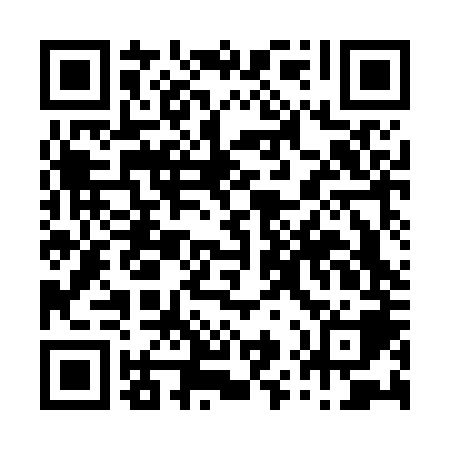 Ramadan times for Looberghe, FranceMon 11 Mar 2024 - Wed 10 Apr 2024High Latitude Method: Angle Based RulePrayer Calculation Method: Islamic Organisations Union of FranceAsar Calculation Method: ShafiPrayer times provided by https://www.salahtimes.comDateDayFajrSuhurSunriseDhuhrAsrIftarMaghribIsha11Mon6:026:027:131:014:086:506:508:0112Tue6:006:007:111:014:096:516:518:0213Wed5:575:577:081:004:106:536:538:0414Thu5:555:557:061:004:116:556:558:0615Fri5:535:537:041:004:126:566:568:0816Sat5:505:507:0212:594:136:586:588:0917Sun5:485:487:0012:594:147:007:008:1118Mon5:465:466:5712:594:157:017:018:1319Tue5:435:436:5512:594:167:037:038:1520Wed5:415:416:5312:584:177:057:058:1621Thu5:395:396:5112:584:187:067:068:1822Fri5:365:366:4812:584:197:087:088:2023Sat5:345:346:4612:574:207:107:108:2224Sun5:325:326:4412:574:217:117:118:2425Mon5:295:296:4212:574:227:137:138:2526Tue5:275:276:3912:564:237:147:148:2727Wed5:245:246:3712:564:247:167:168:2928Thu5:225:226:3512:564:257:187:188:3129Fri5:205:206:3312:564:257:197:198:3330Sat5:175:176:3012:554:267:217:218:3531Sun6:156:157:281:555:278:238:239:361Mon6:126:127:261:555:288:248:249:382Tue6:106:107:241:545:298:268:269:403Wed6:076:077:211:545:308:288:289:424Thu6:056:057:191:545:318:298:299:445Fri6:026:027:171:535:318:318:319:466Sat6:006:007:151:535:328:328:329:487Sun5:575:577:131:535:338:348:349:508Mon5:555:557:101:535:348:368:369:529Tue5:525:527:081:525:358:378:379:5410Wed5:505:507:061:525:358:398:399:56